Master tetto e pareti inoxCe sont des fours de haute qualité, au design élégant et raffiné, réalisé avec toit et parois latérales en acier inox, résistant à tous les types de climat. Ils sont idéals pour ceux qui aiment cuisiner en plein air de façon saine et naturelle. Leurs qualités et leurs performances s’allient parfaitement. C’est un modèle fiable qui ne déçoit jamais.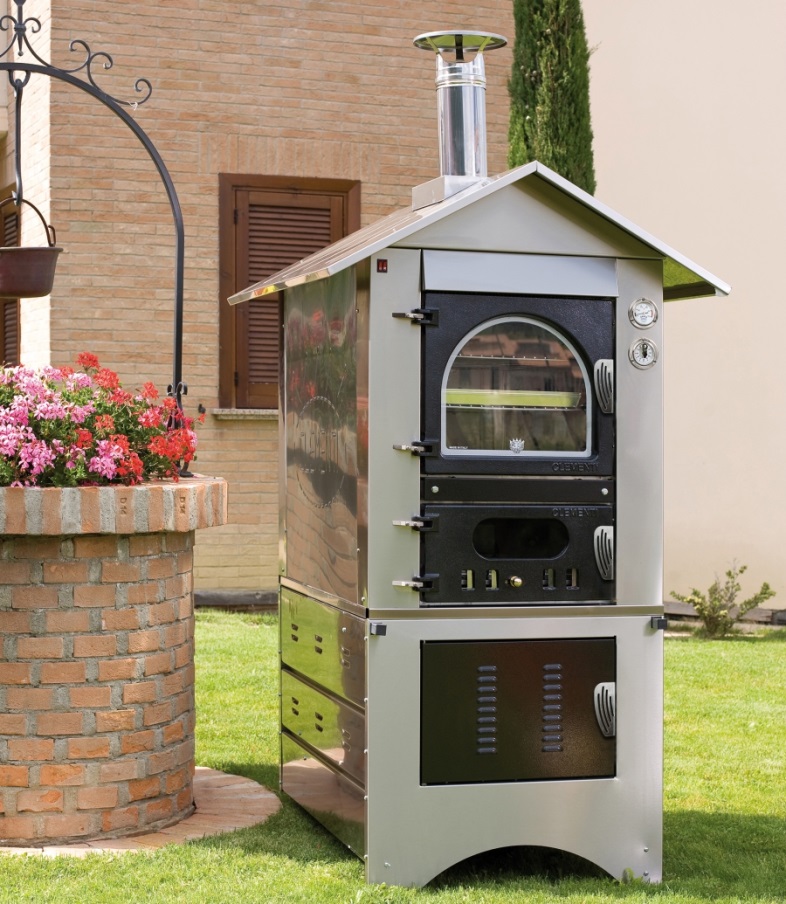 CARACTERISTIQUES TECHNIQUES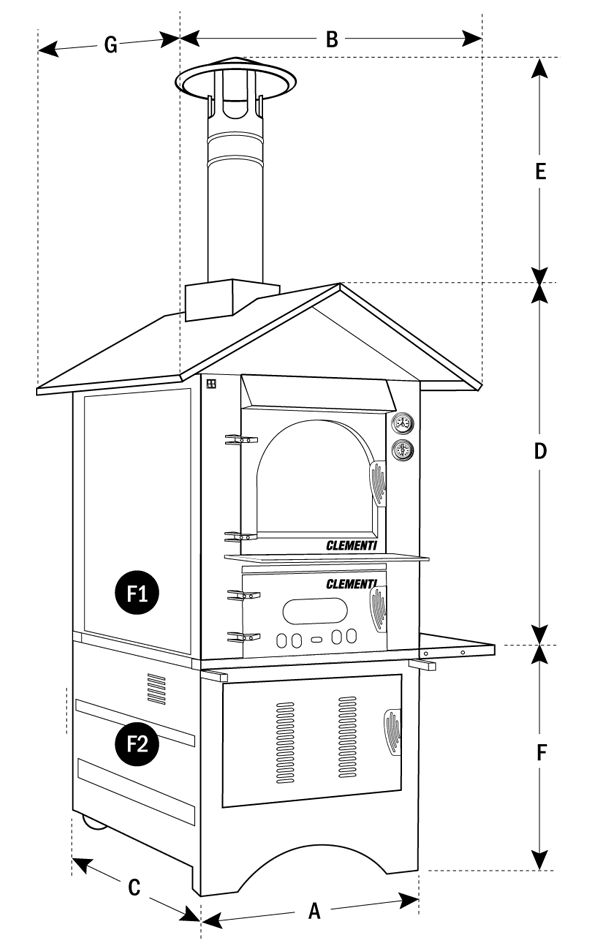 LBL_ARTICOLI_CODICILBL_CAMERA_COTTURAFETP 6060x45FETP 8080x45FETP 5080x50FETP 100100x50Ventilation-vitesse pour environnementPlusPlans de cuisson3Chambre de cuissonInox 304, smontabile, antitaglio lucidoLEGNA_PER_RAGGIUNGERE_3005/7 kgBois nécessaire par heure pour le maintien de la température (Kg)1 kgChaleur constante du four (h)4 oreChaleur 8 heures après l’extinction (°C)100°CCO mesuré à 13% O2min. 0,17 / max 0,32LBL_PXLLBL_60X45LBL_80X45LBL_80X50LBL_100X50A77778181B103103103103C779797117D111111122122E46464646F69696969G97117117137Kg F1255270340450Kg F245555565